     Leir uke 40  - tider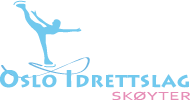 Monday, WednesdayMondayWednesdayMondayWednesday08,00 - 08,45iceAB08,45 - 09,30iceBA09,45 - 10,30iceAB10,30 - 11,15iceBA11,30 - 12,15lunchAB11,20 - 12,05barmarkBA12,15 - 13,00lunchBA12,45 - 13,30iceAB13,30 - 14,15iceBA14,25 - 15,10barmarkABTuesday, ThursdayTuesdayThursdayTuesdayThursday08,00 - 08,45iceAB08,45 - 09,30iceBA09,45 - 10,30iceAB10,30 - 11,15iceBA11,20 - 12,05barmarkBA11,20 - 11,55lunchAB12,05 - 12,50barmarkAB12,10 - 12,50lunchBA13,15 - 14,00iceAB14,00 - 14,45iceBA15,00 - 15,45iceABFridayFriday08,00 - 08,45iceA08,45 - 09,30iceB09,45 - 10,30iceA11,30 - 11,55lunchB10,30 - 11,15iceB12,00 - 12,40lunchA11,20 - 12,05barmarkB12,45 - 13,30iceA13,30 - 14,15iceB14,25 - 15,10barmarkA